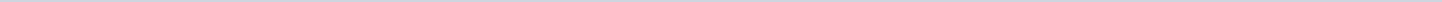 Geen documenten gevonden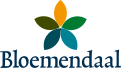 Gemeente BloemendaalAangemaakt op:Gemeente Bloemendaal28-03-2024 18:05Onderzoeken Rekenkamercommissie0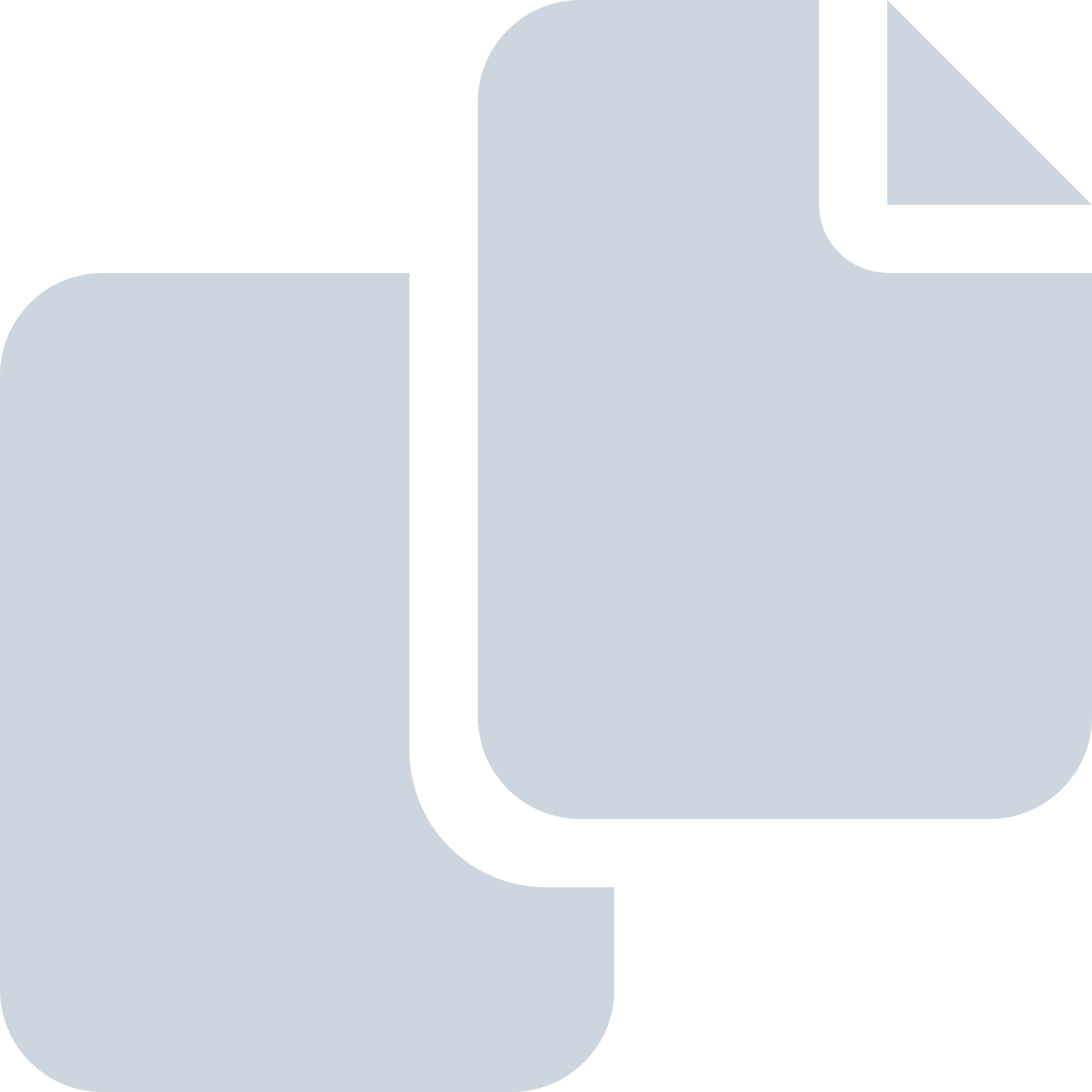 Periode: augustus 2016